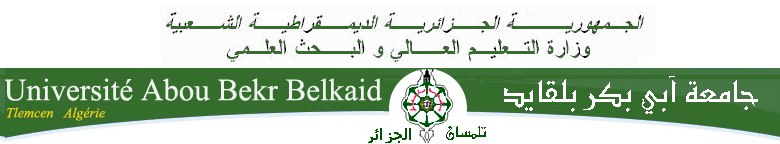 Cours : Fiscalité d’entreprise.Niveau : 3eme Année licence Finance d’entreprise. Préparé par : HABI Abdellatif.Enseignant nouvellement recruté Session : Février – 2020 – Testeur / Enseignant : Université de :Signature :Critères d’analyseExcellant Supérieur  Satisfaisant Satisfaisant insatisfaisantNon apparusI. Modalités d'accès et les espaces d’échangeI. Modalités d'accès et les espaces d’échangeI. Modalités d'accès et les espaces d’échangeI. Modalités d'accès et les espaces d’échangeI. Modalités d'accès et les espaces d’échangeI. Modalités d'accès et les espaces d’échangeI. Modalités d'accès et les espaces d’échangeInscription et accessibilité au coursPrévision d’un outil de communication dédié aux échanges publics entre le tuteur et les apprenantsPossibilité d'impression ou de téléchargementInscription et accessibilité au coursIII. Système d’entréeIII. Système d’entréeIII. Système d’entréeIII. Système d’entréeIII. Système d’entréeIII. Système d’entréeIII. Système d’entréeFormulation précise des cibles en termes de résultats attendus   Objectifs pédagogiques principaux, intermédiaires et spécifiques (existe, clairs et mesurables)Objectifs pédagogiques ciblent des: Savoirs,  Savoirs -faire et  de Savoirs-Être Assurance des deux fonctions d’orientation et d’apprentissage par les objectifs du coursPré requis pour le cours (indiqués ounon, minimiser par  rapport  aux objectifs).Test de Pré requis (existence, clarté et réorientation en cas d’échec)adéquation du pré-test dans la prise de décision pour la participation au coursUtilisation de verbes d’action mesurables (Bloom)IV. Système d’apprentissageIV. Système d’apprentissageIV. Système d’apprentissageIV. Système d’apprentissageIV. Système d’apprentissageIV. Système d’apprentissageIV. Système d’apprentissageRespect des modalités d'apprentissageRépartition du contenu du cours en différentes unités d’apprentissage Utilisation d’une carte conceptuelle pour présenter les unités d’apprentissageLes schémas électriques  et les images (existence, clarté et  pertinence  par rapport au contenu).Diversité des activités d’apprentissage   sous forme animée et leur adaptation à chaque unité d’apprentissage (QCM,  jeux, quizz…)Place des exercices et des exemples par rapport à la formation générale et le contenu, et leur apport dans le système d’apprentissage    Présence d'une correction pour les exercices  (oui ou non si oui, avec explications ?)Argumentation et enrichissement du cours par des différentes ressources pédagogiques : liens sur internet, vidéos, fichiers, PDF… V. Système de sortieV. Système de sortieV. Système de sortieV. Système de sortieV. Système de sortieV. Système de sortieV. Système de sortieExistence d’une évaluation à la fin de chaque unité d’apprentissage qui permet de tester les connaissances de l'étudiant avant de se lancer dans une activité supérieureCritères d’évaluation (existence et clarté)Présentation des moyens de remédiassions  en cas d’échec dans l’évaluation,  et des systèmes orientation vers une autre unité d’apprentissageVI. BibliographieVI. BibliographieVI. BibliographieVI. BibliographieVI. BibliographieVI. BibliographieVI. Bibliographie Proposition d’une bibliographie Nombre suffisant de références  Références bibliographiques d'actualité   Respect des normes usuelles de rédaction Observations AdditionnellesObservations AdditionnellesObservations AdditionnellesObservations AdditionnellesObservations AdditionnellesObservations AdditionnellesObservations Additionnelles